PARA USAR METABUSCADOR PRIMO DESDE AFUERA DE LA PUCP : Entrar por la WEB de la PUCP haciendo click en “Biblioteca”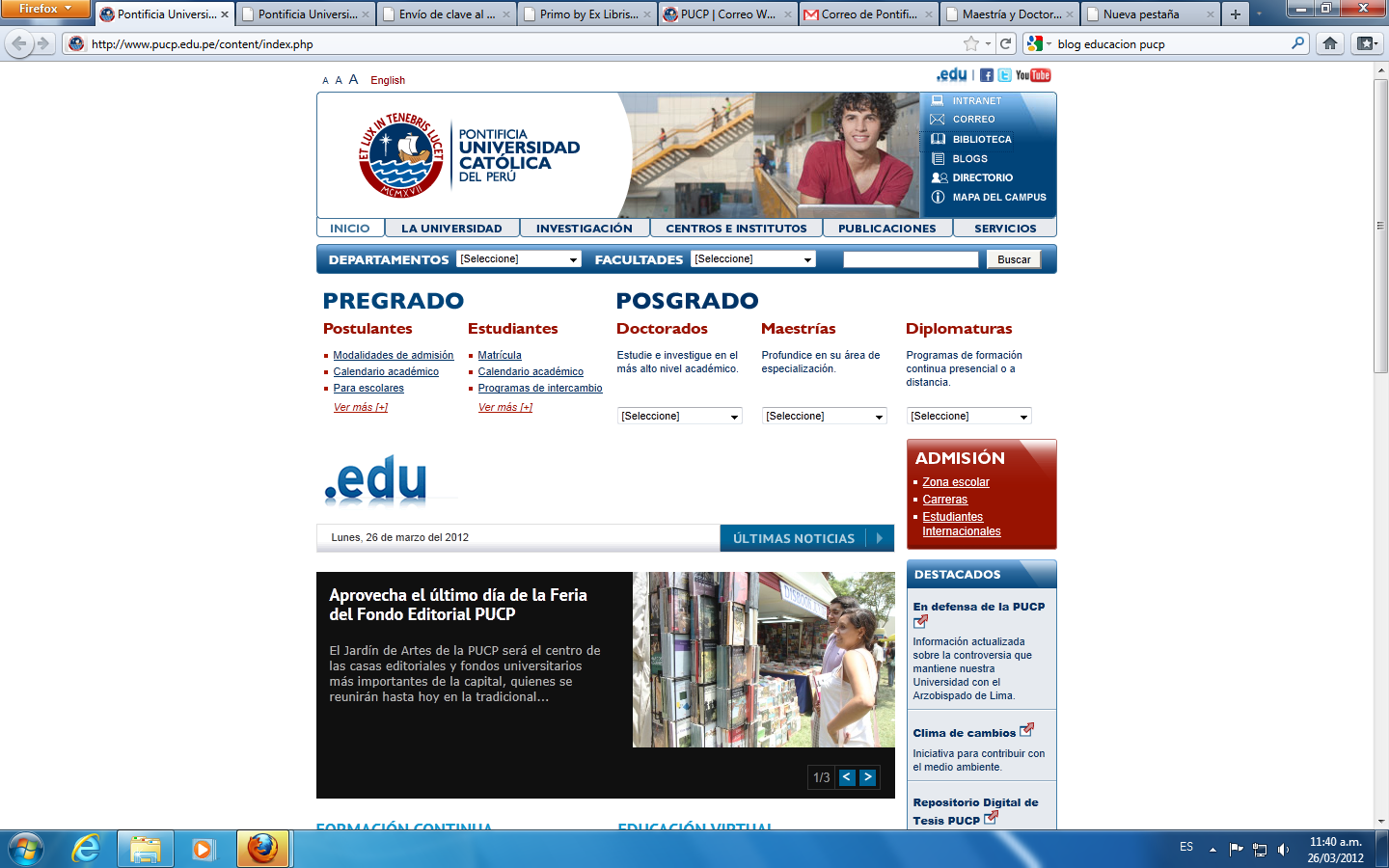 Ir a “Catálogo en Línea”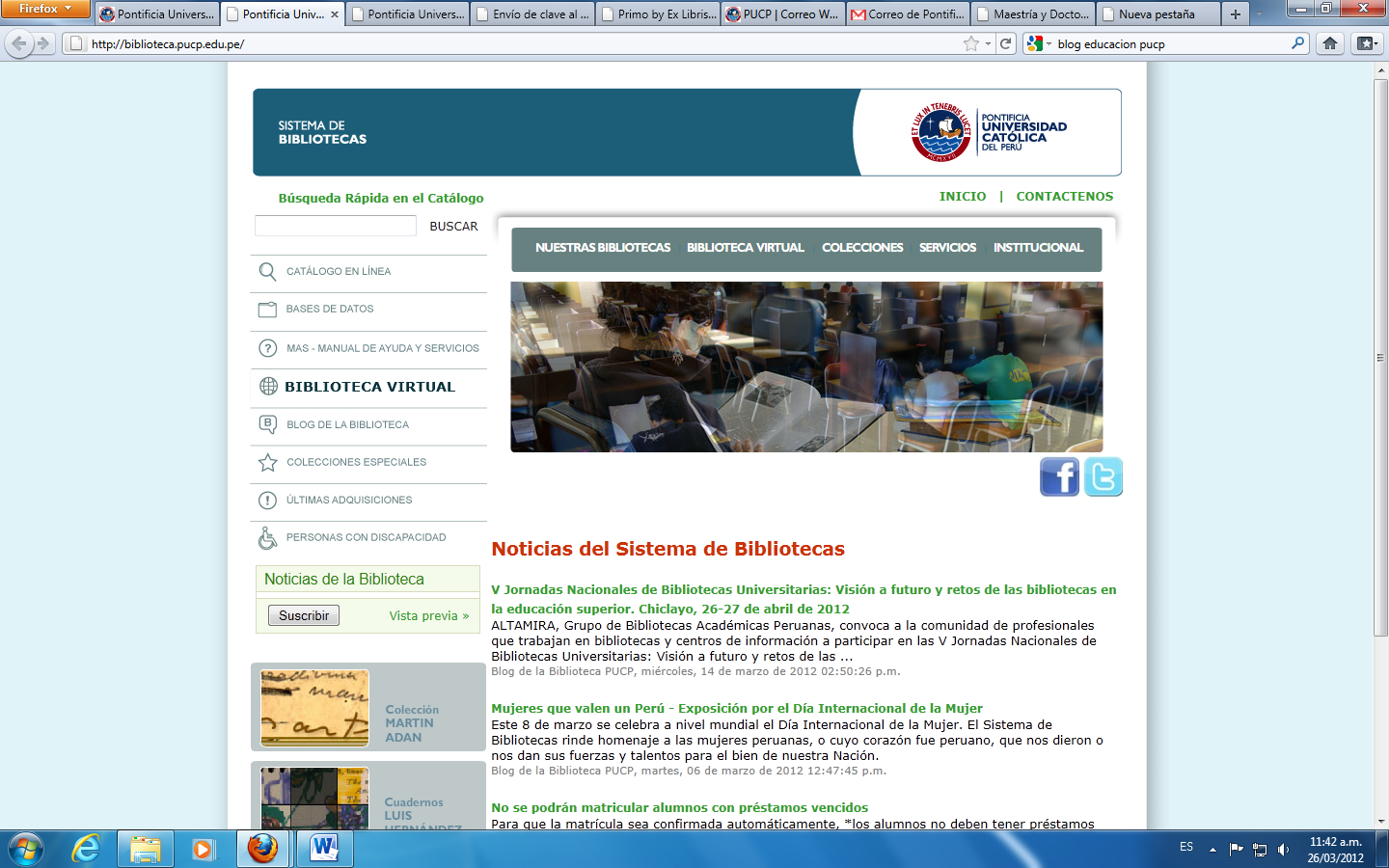 Insertar código PUCP( está en el carnet de estudiante o docente)  y clave  (está ha sido enviada por la Biblioteca central y es para uso exclusivo de servicios en la Biblioteca)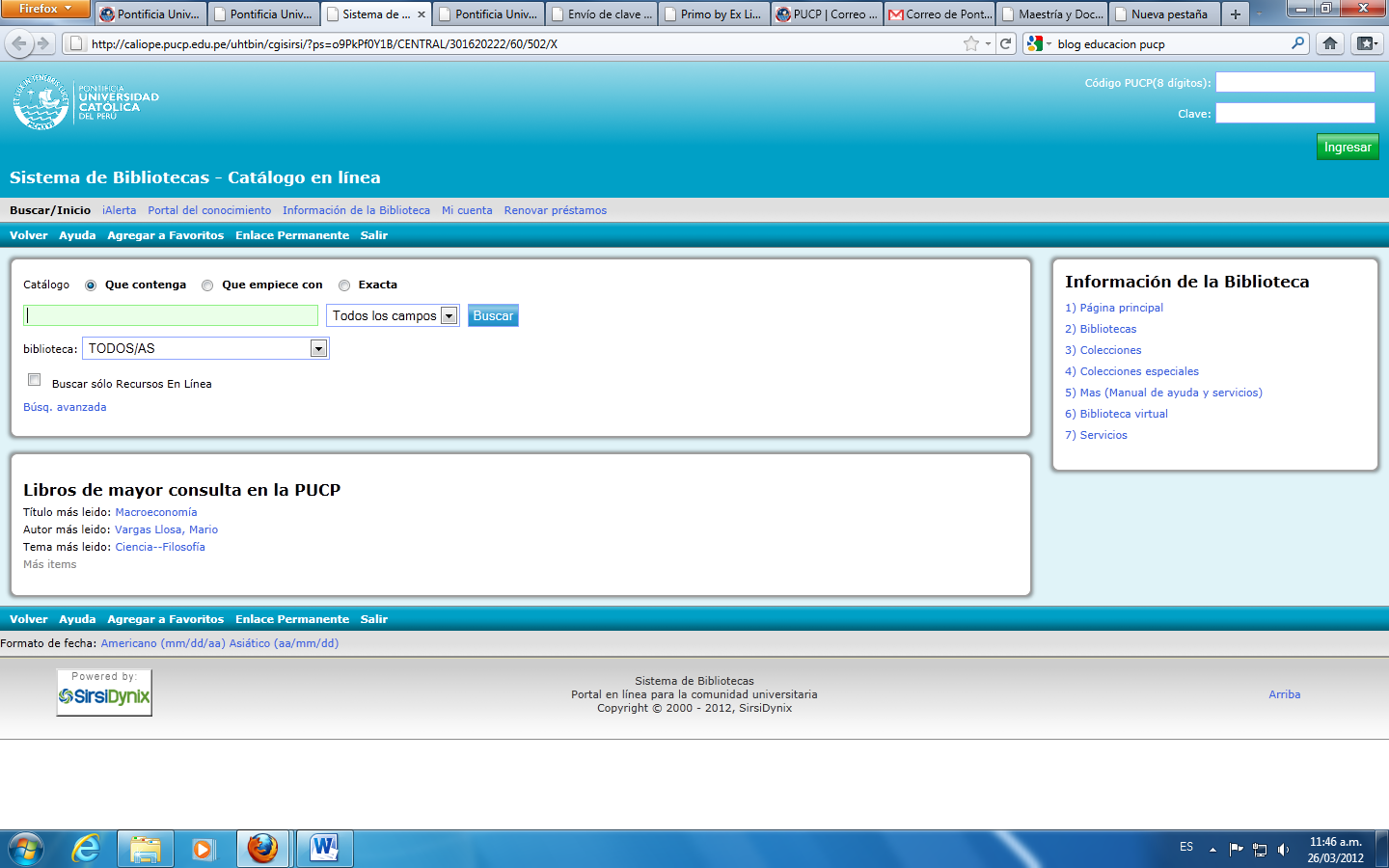 En caso de olvido de la clave ir en la misma pantalla a “Mi cuenta” Allí hacer click en “Olvidé mi clave” ;  se le solicitará su Código PUCP y automáticamente se le enviará su clave a su correo PUCP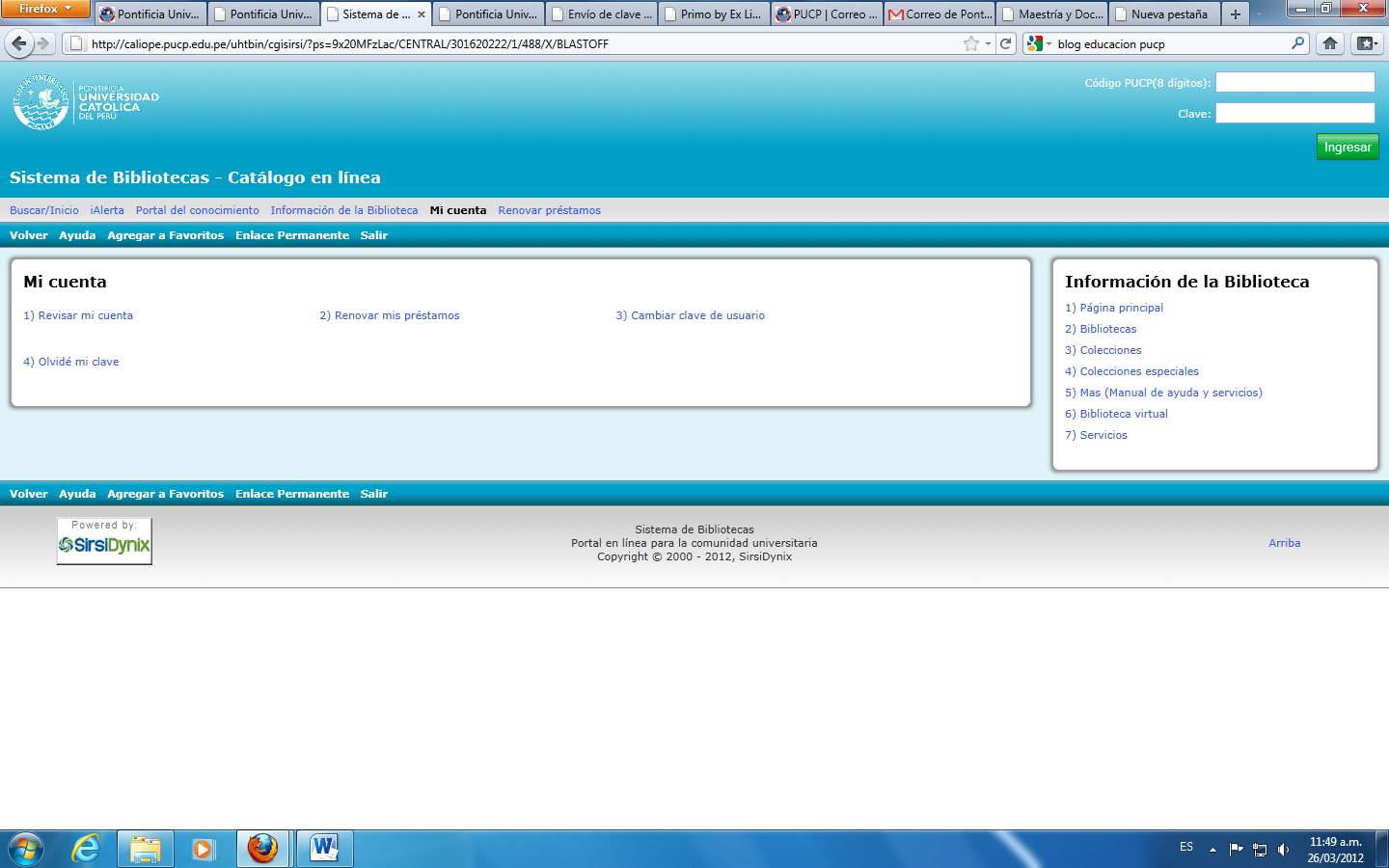 